 	Childhood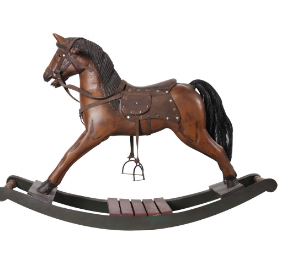 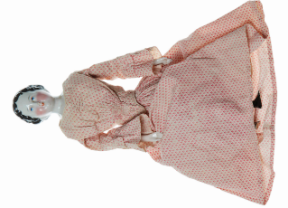 Half-Term Project 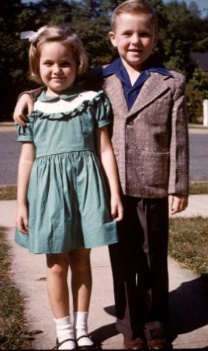 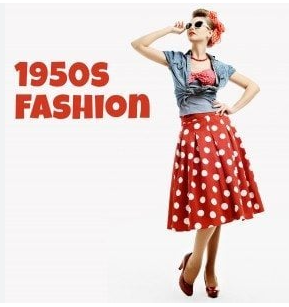 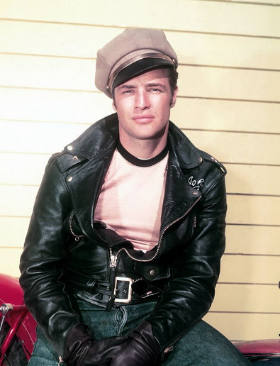 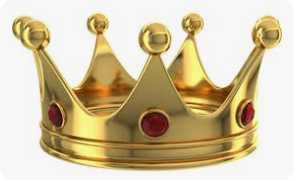 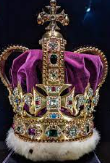 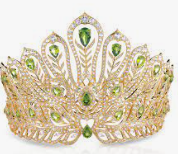 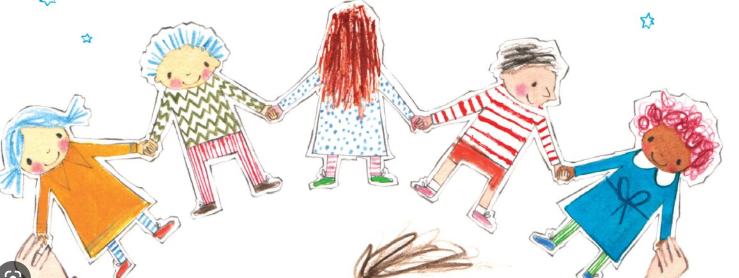 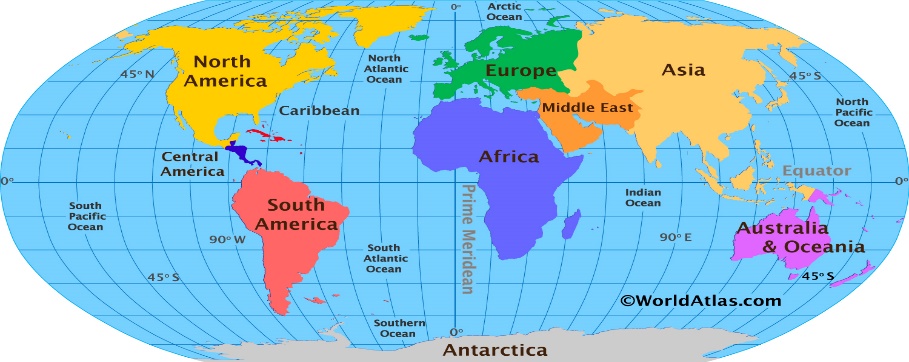 